Ответственность за незаконный оборот наркотических средств, психотропных веществ, их прекурсоров и аналогов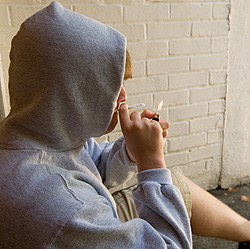 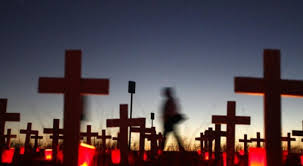 Уголовный кодексСтатья 327. Хищение наркотических средств, психотропных веществ, их прекурсоров и аналогов1. Хищение наркотических средств, психотропных веществ либо их прекурсоров или аналогов –наказывается лишением свободы на срок до пяти лет.2. То же действие, совершенное повторно, либо группой лиц, либо лицом, которому указанные средства вверены в связи с его служебным положением, профессиональной деятельностью или под охрану, либо лицом, ранее совершившим преступления, предусмотренные статьями 328, 329 или 331 настоящего Кодекса, либо в отношении особо опасных наркотических средств или психотропных веществ, –наказывается лишением свободы на срок от трех до десяти лет с конфискацией имущества или без конфискации и с лишением права занимать определенные должности или заниматься определенной деятельностью или без лишения.3. Действия, предусмотренные частями первой или второй настоящей статьи, совершенные путем разбоя или вымогательства, либо организованной группой, либо в крупном размере, –наказываются лишением свободы на срок от семи до пятнадцати лет с конфискацией имущества или без конфискации.Примечания:1. Под наркотическими средствами, психотропными веществами и их прекурсорами в статьях настоящего Кодекса понимаются средства и вещества, а также препараты, их содержащие, включенные в Республиканский перечень наркотических средств, психотропных веществ и их прекурсоров, подлежащих государственному контролю в Республике Беларусь, за исключением перечисленных в таблице 2 «Химические вещества, которые могут быть использованы в процессе изготовления, производства и переработки наркотических средств или психотропных веществ» списка прекурсоров наркотических средств и психотропных веществ данного Перечня.2. Под особо опасными наркотическими средствами или психотропными веществами в статьях настоящего Кодекса понимаются средства или вещества, включенные в список особо опасных наркотических средств и психотропных веществ, не используемых в медицинских целях, или список особо опасных наркотических средств и психотропных веществ, разрешенных к контролируемому обороту, указанного Перечня.3. Под аналогами наркотических средств и психотропных веществ в статьях настоящего Кодекса понимаются химические вещества, структурные формулы которых образованы заменой в структурных формулах наркотических средств, психотропных веществ или базовых структурах одного или нескольких атомов водорода на заместители атомов водорода, включенные в перечень заместителей атомов водорода в структурных формулах наркотических средств, психотропных веществ или базовых структурах, установленный Государственным комитетом судебных экспертиз Республики Беларусь.Статья 328. Незаконный оборот наркотических средств, психотропных веществ, их прекурсоров и аналогов1. Незаконные без цели сбыта изготовление, переработка, приобретение, хранение, перевозка или пересылка наркотических средств, психотропных веществ либо их прекурсоров или аналогов –наказывается ограничением свободы на срок до пяти лет или лишением свободы на срок от двух до пяти лет.2. Незаконные с целью сбыта изготовление, переработка, приобретение, хранение, перевозка или пересылка либо незаконный сбыт наркотических средств, психотропных веществ либо их прекурсоров или аналогов –наказывается лишением свободы на срок от пяти до восьми лет с конфискацией имущества или без конфискации.3. Действия, предусмотренные частью 2 настоящей статьи, совершенные группой лиц, либо должностным лицом с использованием своих служебных полномочий, либо лицом, ранее совершившим преступления, предусмотренные настоящей статьей, статьями 327, 329 или 331 настоящего Кодекса, либо в отношении наркотических средств, психотропных веществ, их аналогов в крупном размере, либо в отношении особо опасных наркотических средств, психотропных веществ, либо сбыт наркотических средств, психотропных веществ, их прекурсоров или аналогов на территории учреждения образования, организации здравоохранения, воинской части, исправительного учреждения, арестного дома, в местах содержания под стражей, лечебно-трудовом профилактории, в месте проведения массового мероприятия либо заведомо несовершеннолетнему –наказываются лишением свободы на срок от восьми до пятнадцати лет с конфискацией имущества или без конфискации.4. Действия, предусмотренные частями 2 или 3 настоящей статьи, совершенные организованной группой либо сопряженные с изготовлением или переработкой наркотических средств, психотропных веществ либо их прекурсоров или аналогов с использованием лабораторной посуды или лабораторного оборудования, предназначенных для химического синтеза, –наказываются лишением свободы на срок от десяти до двадцати лет с конфискацией имущества или без конфискации.5. Действия, предусмотренные частями 2–4 настоящей статьи, повлекшие по неосторожности смерть человека в результате потребления им наркотических средств, психотропных веществ или их аналогов, –наказываются лишением свободы на срок от двенадцати до двадцати пяти лет с конфискацией имущества или без конфискации.Примечание. Лицо, добровольно сдавшее наркотические средства, психотропные вещества, их прекурсоры или аналоги и активно способствовавшее выявлению или пресечению преступления, связанного с незаконным оборотом этих средств, веществ, изобличению лиц, их совершивших, обнаружению имущества, добытого преступным путем, освобождается от уголовной ответственности за данное преступление.Статья 3281. Незаконное перемещение через таможенную границу Евразийского экономического союза или Государственную границу Республики Беларусь наркотических средств, психотропных веществ либо их прекурсоров или аналогов1. Незаконное перемещение через таможенную границу Евразийского экономического союза или Государственную границу Республики Беларусь наркотических средств, психотропных веществ либо их прекурсоров или аналогов –наказывается лишением свободы на срок от трех до семи лет с конфискацией имущества или без конфискации.2. Действие, предусмотренное частью 1 настоящей статьи, совершенное группой лиц по предварительному сговору, либо повторно, либо лицом, ранее совершившим преступления, предусмотренные статьями 228 и 3331 настоящего Кодекса, либо должностным лицом с использованием своих служебных полномочий, либо в отношении особо опасных наркотических средств, психотропных веществ, либо в отношении наркотических средств, психотропных веществ или их аналогов в крупном размере, –наказывается лишением свободы на срок от пяти до десяти лет с конфискацией имущества или без конфискации.3. Действие, предусмотренное частями 1 или 2 настоящей статьи, совершенное организованной группой, –наказывается лишением свободы на срок от семи до двенадцати лет с конфискацией имущества или без конфискации.Статья 3282. Потребление наркотических средств, психотропных веществ или их аналогов в общественном месте либо появление в общественном месте или нахождение на работе в состоянии, вызванном потреблением наркотических средств, психотропных веществ, их аналогов, токсических или других одурманивающих веществПотребление без назначения врача-специалиста наркотических средств или психотропных веществ в общественном месте либо потребление их аналогов в общественном месте, а равно появление в общественном месте в состоянии, вызванном потреблением без назначения врача-специалиста наркотических средств или психотропных веществ либо потреблением их аналогов, токсических или других одурманивающих веществ, оскорбляющем человеческое достоинство и общественную нравственность, либо нахождение на рабочем месте в рабочее время в состоянии, вызванном потреблением без назначения врача-специалиста наркотических средств или психотропных веществ либо потреблением их аналогов, токсических или других одурманивающих веществ, совершенные в течение года после наложения административного взыскания за такие же нарушения, –наказываются штрафом, или арестом, или ограничением свободы на срок до двух лет.Статья 329. Посев или выращивание запрещенных к возделыванию растений или грибов, содержащих наркотические средства или психотропные вещества1. Посев или выращивание в целях сбыта или изготовления наркотических средств, психотропных веществ запрещенных к возделыванию растений или грибов, содержащих наркотические средства или психотропные вещества, –наказываются штрафом, или арестом, или ограничением свободы на срок до трех лет, или лишением свободы на тот же срок.2. Те же действия, совершенные повторно, либо группой лиц, либо лицом, ранее совершившим преступления, предусмотренные статьями 327, 328 и 331 настоящего Кодекса, –наказываются ограничением свободы на срок до пяти лет или лишением свободы на срок от трех до семи лет.3. Действия, предусмотренные частями 1 или 2 настоящей статьи, совершенные организованной группой, –наказываются лишением свободы на срок от пяти до пятнадцати лет с конфискацией имущества или без конфискации.Статья 330. Нарушение правил обращения с наркотическими средствами, психотропными веществами, их прекурсорами и аналогамиНарушение правил производства, переработки, хранения, учета, отпуска, реализации, распределения, перевозки, пересылки, приобретения, использования, ввоза, вывоза или уничтожения наркотических средств, психотропных веществ либо их прекурсоров или аналогов, либо инструментов или оборудования, используемых для изготовления наркотических средств или психотропных веществ, находящихся под специальным контролем, совершенное лицом, обязанным соблюдать указанные правила, повлекшее по неосторожности утрату или расхищение названных средств, веществ или предметов, –наказывается штрафом, или арестом, или ограничением свободы на срок до пяти лет, или лишением свободы на тот же срок с лишением права занимать определенные должности или заниматься определенной деятельностью или без лишения.Статья 331. Склонение к потреблению наркотических средств, психотропных веществ или их аналогов1. Склонение к потреблению наркотических средств, психотропных веществ или их аналогов –наказывается арестом, или ограничением свободы на срок до пяти лет, или лишением свободы на тот же срок.2. То же действие, совершенное в отношении двух или более лиц, либо несовершеннолетнего, либо с применением насилия, либо лицом, ранее совершившим преступления, предусмотренные статьями 327, 328 или 329 настоящего Кодекса, а равно склонение к потреблению особо опасных наркотических средств или психотропных веществ –наказываются лишением свободы на срок от трех до десяти лет.Статья 332. Предоставление помещений, организация либо содержание притонов для изготовления, переработки и (или) потребления наркотических средств, психотропных веществ, их аналогов или других одурманивающих веществ1. Предоставление помещений для изготовления, переработки и (или) потребления наркотических средств, психотропных веществ, их аналогов или других одурманивающих веществ –наказывается арестом, или ограничением свободы на срок до пяти лет, или лишением свободы на срок от двух до пяти лет.2. Организация либо содержание притонов для изготовления, переработки и (или) потребления наркотических средств, психотропных веществ, их аналогов или других одурманивающих веществ –наказываются ограничением свободы на срок от двух до пяти лет со штрафом или лишением свободы на срок от трех до семи лет со штрафом.Статья 380. Подделка, изготовление, использование либо сбыт поддельных документов, штампов, печатей, бланков1. Подделка удостоверения или иного официального документа, предоставляющего права или освобождающего от обязанностей, в целях использования такого документа самим исполнителем или другим лицом, либо сбыт такого документа, либо изготовление поддельных штампов, печатей, бланков в тех же целях, либо их сбыт, либо использование заведомо подложного документа –наказываются общественными работами, или штрафом, или исправительными работами на срок до двух лет, или арестом, или ограничением свободы на срок до двух лет.2. Те же действия, совершенные повторно либо группой лиц по предварительному сговору, –наказываются штрафом, или арестом, или ограничением свободы на срок до пяти лет, или лишением свободы на срок до трех лет.ВНЕШНИЕ ПРИЗНАКИ УПОТРЕБЛЕНИЯ НАРКОТИКОВ Здесь мы приводим наиболее типичные признаки употребления конкретных наркотиков, т. е. что происходит с наркоманом в результате приема того или другого наркотика. Если Вы находите у ребенка иглы, шприцы, похожую на укроп зеленую траву и подобные предметы, вам и самим должно быть понятно, что это значит. Однако есть и менее заметные признаки, по которым вы сможете понять, что беда постучала в ваши двери. Итак, общие признаки употребления наркотических веществ: Внешний вид и поведение в той или иной мере напоминает состояние алкогольного опьянения, но при отсутствии запаха алкоголя изо рта или при слабом запахе, не соответствующем состоянию; * Изменение сознания: сужение, искажение, помрачение; Изменение настроения: беспричинное веселье, смешливость, болтливость, злобность, агрессивность, явно не соответствующие данной ситуации; Изменение двигательной активности: повышенная жестикуляция, избыточность движений, неусидчивость или обездвиженность, вялость, расслабленность, стремление к покою (независимо от ситуации); Изменение координации движений: их плавность, скорость, соразмерность (размашистость, резкость, неточность), неустойчивость при ходьбе, покачивание туловища даже в положении сидя (особенно явное при закрытых глазах), нарушенный почерк; Изменение цвета кожных покровов: бледность лица и всей кожи или, наоборот, покраснение лица и верхней части туловища; Блеск глаз; Сильно суженные или сильно расширенные зрачки, не реагирующие на свет; Изменение слюноотделения: повышенное слюноотделение или, наоборот, сухость во рту, сухость губ, осиплость голоса; Изменение речи: ее ускорение, подчеркнутая выразительность, или же замедленность, невнятность, нечеткость речи. А теперь перечислим частные признаки, возникающие при употреблении определенных наркотиков. При употреблении конопли — у наркомана расширены зрачки, красные глаза, покраснение губ, сухость во рту. Наркоман подвижен, весь в движении. Речь ускоренная, торопливая. Очень верный признак- зверский аппетит, обычно на исходе опьянения. При приеме опиатов — сонливость, в самые неподходящие моменты, может забыть о прикуренной сигарете и обжечься, либо выронить ее, периодически просыпается и сразу начинает принимать участие в разговоре. Речь наркомана медленная, он растягивает слова, может по несколько раз говорить об одном и том же. В этом состоянии он добродушен, спокоен, если ему ничего не мешает. Очень верный признак- зрачок, который необычно узкий, не реагирует на свет, т.е не расширяется. Кожа — бледная, но губы могут быть припухшими, покрасневшими. Сильно снижена болевая чувствительность. Общий признак-это нарушение режима сна и бодрствования (поздно ложится и поздно встает (если есть наркотик или деньги). При приеме психостимуляторов — наркоман необычайно оживлен, стремителен в действиях и решениях. Не может сидеть на одном месте. Очень быстро говорят, перескакивают с одной темы на другую. Расширенные зрачки. Быстро выполняют все дела. Если у наркомана есть наркотик или деньги на него, то он может находиться в таком состоянии несколько суток. Некоторые виды психостимуляторов сильно повышают половое желание наркомана, поэтому часто психостимуляторы употребляют вдвоем с женщиной. Наркоманы могут по несколько часов заниматься каким-то одним делом, к примеру убираться дома. При приеме галлюциногенов — признаки вытекают из названия, разнообразные галлюцинации- визуальные, когда наркоману видятся разные животные- крысы, крокодилы, мухи, жуки, змеи, он может смотреть на пол и ему кажется, что там болото со змеями, из телевизора кто-то может с ним разговаривать и т. п., слуховые галлюцинации- когда наркоману слышаться голоса, что кто-то с ним говорит, наркоман может говорить с этим "кто-то". При длительном употреблении или при прекращении приема часто бывают депрессии, психозы. При приеме снотворных препаратов - похоже на алкогольное опьянение. Речь невнятная, заплетающаяся. Бывает сухость во рту. Координация движений нарушена. При приеме некоторых снотворных препаратов в больших дозах могут быть галлюцинации. При приеме летучих наркотически действующих веществ - тоже напоминает алкогольное опьянение, шумное вызывающее поведение. От ребенка пахнет ацетоном, бензином, клеем "Момент". Часто бывают галлюцинации, из-за них подростки и начинают употреблять, галлюцинации они называют "мультиками".         Подростковый наркологический кабинет УЗ «Вилейская ЦРБ» является структурным подразделением организации здравоохранения, осуществляющим профилактическую работу среди несовершеннолетних по предупреждению употребления спиртных напитков, наркотических средств, психотропных либо иных одурманивающих веществ.        Кроме того, для учащихся и их законных представителей разработан сайт «kids.pomogut.by», основными целями которого являются обеспечение информационной безопасности детей и молодежи в сети Интернет, профилактика наркомании и предотвращение сексуального насилия.Общая информация по наркотическим веществамСтатья 13.30. Нарушение порядка оборота семян мака1. Хранение, перемещение по территории Республики Беларусь физическим лицом более двух килограммов семян мака, не расфасованных в специальную упаковку, при отсутствии признаков незаконной предпринимательской деятельности -влекут наложение штрафа в размере от пятидесяти до семидесяти базовых величин с конфискацией семян мака, превышающих количество, хранение, перемещение которого допускается, независимо от того, в чьей собственности они находятся, а также транспортных средств, использованных для перемещения семян мака (кроме транспортных средств общего пользования), независимо от того, в чьей собственности они находятся, или без конфискации таких транспортных средств.2. Совершение физическим лицом любой сделки с семенами мака, не расфасованными в специальную упаковку, при отсутствии признаков незаконной предпринимательской деятельности -влечет наложение штрафа в размере от семидесяти до девяноста базовых величин с конфискацией предмета административного правонарушения независимо от того, в чьей собственности он находится.3. Хранение индивидуальным предпринимателем или юридическим лицом семян мака, не расфасованных в специальную упаковку, в случаях, когда такое хранение запрещено законодательными актами, -влечет наложение штрафа в размере от десяти до двадцати базовых величин, на индивидуального предпринимателя - от ста пятидесяти до двухсот базовых величин с конфискацией предмета административного правонарушения независимо от того, в чьей собственности он находится, а на юридическое лицо - от двухсот до двухсот пятидесяти базовых величин с конфискацией предмета административного правонарушения независимо от того, в чьей собственности он находится.4. Розничная торговля индивидуальным предпринимателем или юридическим лицом семенами мака, не расфасованными в специальную упаковку, либо в местах и формах, в которых в соответствии с законодательными актами такая торговля запрещена, -влечет наложение штрафа в размере от десяти до двадцати базовых величин, на индивидуального предпринимателя - от ста пятидесяти до двухсот базовых величин с конфискацией предмета административного правонарушения независимо от того, в чьей собственности он находится, а на юридическое лицо - от двухсот до двухсот пятидесяти базовых величин с конфискацией предмета административного правонарушения независимо от того, в чьей собственности он находится.5. Перемещение по территории Республики Беларусь индивидуальным предпринимателем или юридическим лицом семян мака без заключения договора купли-продажи (поставки) с уполномоченной организацией в случаях, когда такое перемещение запрещено законодательными актами, -влечет наложение штрафа в размере от десяти до тридцати базовых величин, на индивидуального предпринимателя - от ста пятидесяти до двухсот пятидесяти базовых величин с конфискацией предмета административного правонарушения независимо от того, в чьей собственности он находится, а также транспортных средств, использованных для перемещения семян мака (кроме транспортных средств общего пользования), независимо от того, в чьей собственности они находятся, или без конфискации таких транспортных средств, а на юридическое лицо - от двухсот до трехсот базовых величин с конфискацией предмета административного правонарушения независимо от того, в чьей собственности он находится, а также транспортных средств, использованных для перемещения семян мака (кроме транспортных средств общего пользования), независимо от того, в чьей собственности они находятся, или без конфискации таких транспортных средств.6. Оптовая реализация индивидуальным предпринимателем или юридическим лицом семян мака неуполномоченной организации, а равно приобретение на территории Республики Беларусь индивидуальным предпринимателем или юридическим лицом семян мака не у уполномоченной организации -влекут наложение штрафа в размере от десяти до тридцати базовых величин, на индивидуального предпринимателя - от ста пятидесяти до двухсот пятидесяти базовых величин с конфискацией предмета административного правонарушения независимо от того, в чьей собственности он находится, а на юридическое лицо - от двухсот до трехсот базовых величин с конфискацией предмета административного правонарушения независимо от того, в чьей собственности он находится.7. Деяния, предусмотренные частью 6 настоящей статьи, совершенные повторно в течение одного года после наложения административного взыскания за такие же нарушения, -влекут наложение штрафа в размере от двадцати до пятидесяти базовых величин, на индивидуального предпринимателя - от двухсот пятидесяти до пятисот базовых величин с конфискацией предмета административного правонарушения независимо от того, в чьей собственности он находится, а на юридическое лицо - от пятисот до восьмисот базовых величин с конфискацией предмета административного правонарушения независимо от того, в чьей собственности он находится.Примечание. Термин "специальная упаковка", применяемый в настоящей статье, имеет значение, определенное законодательством о государственном регулировании оборота семян мака.Статья 17.1. Незаконные посев и (или) выращивание растений либо грибов, содержащих наркотические средства или психотропные веществаНезаконные посев и (или) выращивание растений либо грибов, содержащих наркотические средства или психотропные вещества, без цели их сбыта или изготовления либо иного получения наркотических средств или психотропных веществ -влекут наложение штрафа в размере до двадцати базовых величин.Статья 17.6. Незаконные действия с некурительными табачными изделиями, предназначенными для сосания и (или) жевания1. Приобретение, хранение некурительных табачных изделий, предназначенных для сосания и (или) жевания, в количестве, не превышающем пятидесяти граммов, -влекут наложение штрафа в размере до двух базовых величин.2. Перевозка, пересылка, приобретение, хранение некурительных табачных изделий, предназначенных для сосания и (или) жевания, в количестве, превышающем пятьдесят граммов, а равно реализация таких некурительных табачных изделий при отсутствии признаков незаконной предпринимательской деятельности -влекут наложение штрафа в размере от десяти до двадцати базовых величин с конфискацией денежной выручки, полученной от реализации указанных некурительных табачных изделий, орудий и средств совершения административного правонарушения или без конфискации таких орудий и средств, либо общественные работы с конфискацией денежной выручки, полученной от реализации указанных некурительных табачных изделий, орудий и средств совершения административного правонарушения или без конфискации таких орудий и средств, либо административный арест с конфискацией денежной выручки, полученной от реализации указанных некурительных табачных изделий, орудий и средств совершения административного правонарушения или без конфискации таких орудий и средств.3. Изготовление некурительных табачных изделий, предназначенных для сосания и (или) жевания, в количестве, превышающем пятьдесят граммов, при отсутствии признаков незаконной предпринимательской деятельности -влечет наложение штрафа в размере от двадцати до тридцати базовых величин с конфискацией орудий и средств совершения административного правонарушения или без конфискации, либо общественные работы с конфискацией орудий и средств совершения административного правонарушения или без конфискации, либо административный арест с конфискацией орудий и средств совершения административного правонарушения или без конфискации.Примечание. Под некурительными табачными изделиями, предназначенными для сосания и (или) жевания, в настоящей статье понимаются изделия (снюс, насвай и другие), изготовленные из табака (очищенной табачной пыли) и щелочного компонента (мела, извести или прочих щелочных компонентов) с добавлением или без добавления иных ингредиентов.Статья 19.3. Распитие алкогольных, слабоалкогольных напитков или пива, потребление наркотических средств, психотропных веществ или их аналогов в общественном месте либо появление в общественном месте или на работе в состоянии опьянения3. Появление в общественном месте в состоянии, вызванном потреблением без назначения врача-специалиста наркотических средств или психотропных веществ либо потреблением их аналогов, токсических или других одурманивающих веществ, оскорбляющем человеческое достоинство и общественную нравственность, а равно отказ от прохождения в установленном порядке проверки (освидетельствования) на предмет определения состояния, вызванного потреблением наркотических средств, психотропных веществ, их аналогов, токсических или других одурманивающих веществ, -влекут наложение штрафа в размере от пяти до десяти базовых величин.4. Нахождение на рабочем месте в рабочее время в состоянии, вызванном потреблением без назначения врача-специалиста наркотических средств или психотропных веществ либо потреблением их аналогов, токсических или других одурманивающих веществ, а равно отказ от прохождения в установленном порядке проверки (освидетельствования) на предмет определения состояния, вызванного потреблением наркотических средств, психотропных веществ, их аналогов, токсических или других одурманивающих веществ, -влекут наложение штрафа в размере от восьми до двенадцати базовых величин.5. Потребление без назначения врача-специалиста наркотических средств или психотропных веществ в общественном месте либо потребление их аналогов в общественном месте, а равно отказ от прохождения в установленном порядке проверки (освидетельствования) на предмет определения состояния, вызванного потреблением наркотических средств, психотропных веществ, их аналогов, токсических или других одурманивающих веществ, -влекут наложение штрафа в размере от десяти до пятнадцати базовых величин.Статья 19.5. Занятие проституцией1. Занятие проституцией -влечет наложение штрафа в размере от шести до двадцати базовых величин, или общественные работы, или административный арест.2. То же действие, совершенное повторно в течение одного года после наложения административного взыскания за такое же нарушение, - влечет наложение штрафа в размере от двадцати до тридцати базовых величин, или общественные работы, или административный арест.Статья 19.7. Хранение и распространение порнографических материалов или предметов порнографического характераХранение с целью распространения или рекламирования либо распространение, рекламирование порнографических материалов, печатных изданий, изображений, кино-, видеофильмов или сцен порнографического содержания, иных предметов порнографического характера - влекут наложение штрафа в размере от двух до тридцати базовых величин.Информация по линии «НРАВОВ»Статья 166. Изнасилование1. Половое сношение вопреки воле потерпевшей с применением насилия или с угрозой его применения к женщине или ее близким либо с использованием беспомощного состояния потерпевшей (изнасилование) –наказывается ограничением свободы на срок до четырех лет или лишением свободы на срок от трех до семи лет.2. Изнасилование, совершенное повторно, либо группой лиц, либо лицом, ранее совершившим действия, предусмотренные статьей 167 настоящего Кодекса, либо изнасилование заведомо несовершеннолетней –наказывается лишением свободы на срок от пяти до тринадцати лет.3. Изнасилование заведомо малолетней или изнасилование, повлекшее по неосторожности смерть потерпевшей, либо причинение тяжких телесных повреждений, либо заражение ВИЧ, либо иные тяжкие последствия, –наказывается лишением свободы на срок от восьми до пятнадцати лет.Статья 167. Насильственные действия сексуального характера1. Мужеложство, лесбиянство или иные действия сексуального характера, совершенные вопреки воле потерпевшего (потерпевшей) с применением насилия или с угрозой его применения либо с использованием беспомощного состояния потерпевшего (потерпевшей), –наказываются ограничением свободы на срок до четырех лет или лишением свободы на срок от трех до семи лет.2. Те же действия, совершенные повторно, либо лицом, ранее совершившим изнасилование, либо группой лиц, либо в отношении заведомо несовершеннолетнего (несовершеннолетней), –наказываются лишением свободы на срок от пяти до тринадцати лет.3. Действия, предусмотренные частями 1 или 2 настоящей статьи, совершенные в отношении заведомо малолетнего (малолетней), либо повлекшие по неосторожности смерть потерпевшего (потерпевшей), либо причинение тяжких телесных повреждений, либо заражение ВИЧ, либо иные тяжкие последствия, –наказываются лишением свободы на срок от восьми до пятнадцати лет.Статья 168. Половое сношение и иные действия сексуального характера с лицом, не достигшим шестнадцатилетнего возраста1. Половое сношение, мужеложство, лесбиянство или иные действия сексуального характера, совершенные лицом, достигшим восемнадцатилетнего возраста, с лицом, заведомо не достигшим шестнадцатилетнего возраста, при отсутствии признаков преступлений, предусмотренных статьями 166 и 167 настоящего Кодекса, –наказываются ограничением свободы на срок до четырех лет или лишением свободы на тот же срок со штрафом.2. Те же действия, совершенные лицом, ранее совершившим преступления, предусмотренные настоящей статьей, статьями 166 или 167 настоящего Кодекса, либо лицом, на которое возложены обязанности по воспитанию, содержанию, обеспечению безопасности жизни и здоровья несовершеннолетнего, либо группой лиц, –наказываются лишением свободы на срок от трех до десяти лет.Статья 169. Развратные действия1. Развратные действия, совершенные лицом, достигшим восемнадцатилетнего возраста, в отношении лица, заведомо не достигшего шестнадцатилетнего возраста, при отсутствии признаков преступлений, предусмотренных статьями 166, 167 и 168 настоящего Кодекса, –наказываются арестом или лишением свободы на срок от одного года до трех лет.2. Те же действия, совершенные с применением насилия или с угрозой его применения, –наказываются лишением свободы на срок от трех до шести лет.Статья 170. Понуждение к действиям сексуального характера1. Понуждение лица к половому сношению, мужеложству, лесбиянству или совершению иных действий сексуального характера путем шантажа, угрозы уничтожением, повреждением или изъятием имущества либо с использованием служебной, материальной или иной зависимости потерпевшего (потерпевшей) –наказывается ограничением свободы на срок до трех лет или лишением свободы на тот же срок со штрафом и с лишением права занимать определенные должности или заниматься определенной деятельностью или без лишения.2. То же действие, совершенное в отношении заведомо несовершеннолетнего (несовершеннолетней), –наказывается лишением свободы на срок от трех до шести лет.Статья 171. Организация и (или) использование занятия проституцией либо создание условий для занятия проституцией1. Организация и (или) использование занятия проституцией другим лицом либо предоставление с корыстной целью помещения (места) лицом, заведомо знавшим, что это помещение (место) будет использовано для занятия проституцией, или организация и (или) содержание притона для занятия проституцией при отсутствии признаков более тяжкого преступления –наказываются лишением свободы на срок от трех до пяти лет со штрафом.2. Те же действия, сопряженные с вывозом за пределы государства лица для занятия проституцией, либо совершенные должностным лицом с использованием своих служебных полномочий, либо лицом, ранее совершившим преступления, предусмотренные настоящей статьей, статьями 1711, 181 или 1811 настоящего Кодекса, либо с использованием для занятия проституцией заведомо несовершеннолетнего, либо совершенные организованной группой, –наказываются лишением свободы на срок от пяти до десяти лет с конфискацией имущества.Примечание. Под использованием занятия проституцией понимается извлечение лицом материальной или иной выгоды от добровольного оказания другим лицом за вознаграждение услуг сексуального характера (половое сношение, мужеложство, лесбиянство и иные действия сексуального характера).Статья 1711. Вовлечение в занятие проституцией либо принуждение к продолжению занятия проституцией1. Вовлечение в занятие проституцией либо принуждение к продолжению занятия проституцией –наказываются лишением свободы на срок от одного года до трех лет со штрафом.2. Те же действия, совершенные повторно, либо с применением насилия или с угрозой его применения, либо лицом, ранее совершившим преступления, предусмотренные статьями 171, 181 или 1811 настоящего Кодекса, либо лицом, достигшим восемнадцатилетнего возраста, в отношении заведомо несовершеннолетнего, –наказываются лишением свободы на срок от трех до пяти лет со штрафом.3. Действия, предусмотренные частями 1 или 2 настоящей статьи, совершенные родителем, педагогическим работником или иным лицом, на которое возложены обязанности по воспитанию несовершеннолетнего, в отношении заведомо несовершеннолетнего либо организованной группой, –наказываются лишением свободы на срок от семи до десяти лет со штрафом.Статья 173. Вовлечение несовершеннолетнего в антиобщественное поведение1. Вовлечение лицом, достигшим восемнадцатилетнего возраста, заведомо несовершеннолетнего в систематическое употребление спиртных напитков, либо в систематическое немедицинское употребление сильнодействующих или других одурманивающих веществ, либо в бродяжничество или попрошайничество –наказывается арестом или лишением свободы на срок до трех лет.2. То же действие, совершенное с применением насилия или с угрозой его применения либо совершенное родителем, педагогическим работником или иным лицом, на которое возложены обязанности по воспитанию несовершеннолетнего, –наказывается лишением свободы на срок от одного года до пяти лет с лишением права занимать определенные должности или заниматься определенной деятельностью или без лишения.Статья 343. Изготовление и распространение порнографических материалов или предметов порнографического характера1. Изготовление либо хранение с целью распространения или рекламирования либо распространение, рекламирование, трансляция или публичная демонстрация порнографических материалов, печатных изданий, изображений, кино-, видеофильмов или сцен порнографического содержания, иных предметов порнографического характера –наказываются общественными работами, или штрафом, или исправительными работами на срок до двух лет, или арестом.2. Те же действия, совершенные группой лиц по предварительному сговору либо организованной группой или с использованием глобальной компьютерной сети Интернет, иной сети электросвязи общего пользования либо выделенной сети электросвязи, а равно распространение, рекламирование, трансляция или демонстрация заведомо несовершеннолетнему порнографических материалов, печатных изданий, изображений, кино-, видеофильмов или сцен порнографического содержания, иных предметов порнографического характера, совершенные лицом, достигшим восемнадцатилетнего возраста, –наказываются лишением свободы на срок от двух до четырех лет.Статья 3431. Изготовление и распространение порнографических материалов или предметов порнографического характера с изображением несовершеннолетнего1. Изготовление либо хранение с целью распространения или рекламирования либо распространение, рекламирование, трансляция или публичная демонстрация порнографических материалов, печатных изданий, кино-, видеофильмов или сцен порнографического содержания, иных предметов порнографического характера с изображением заведомо несовершеннолетнего –наказываются исправительными работами на срок до двух лет, или арестом, или ограничением свободы на срок до четырех лет, или лишением свободы на тот же срок.2. Те же действия, совершенные лицом, ранее совершившим преступления, предусмотренные настоящей статьей или частью 2 статьи 343 настоящего Кодекса, либо группой лиц по предварительному сговору или с использованием глобальной компьютерной сети Интернет, иной сети электросвязи общего пользования либо выделенной сети электросвязи, а равно использование заведомо несовершеннолетнего для изготовления порнографических материалов, печатных изданий, кино-, видеофильмов или сцен порнографического содержания, иных предметов порнографического характера с его изображением –наказываются лишением свободы на срок от трех до восьми лет с конфискацией имущества или без конфискации.3. Действия, предусмотренные частями 1 или 2 настоящей статьи, совершенные организованной группой, а равно использование заведомо малолетнего для изготовления порнографических материалов, печатных изданий, кино-, видеофильмов или сцен порнографического содержания, иных предметов порнографического характера с его изображением –наказываются лишением свободы на срок от пяти до тринадцати лет с конфискацией имущества или без конфискации.Перечень иных противоправных деяний и ответственность за их совершение, предусмотренных статьями УК и КоАП Республики Беларусь (наиболее часто нарушаемые несовершеннолетними)Статья 10.1. Умышленное причинение телесного повреждения и иные насильственные действия либо нарушение защитного предписания1. Умышленное причинение телесного повреждения, не повлекшего кратковременного расстройства здоровья или незначительной стойкой утраты трудоспособности, -влечет наложение штрафа в размере от десяти до тридцати базовых величин, или общественные работы, или административный арест.2. Нанесение побоев, не повлекшее причинения телесных повреждений, умышленное причинение боли, физических или психических страданий, совершенные в отношении близкого родственника, члена семьи или бывшего члена семьи, либо нарушение защитного предписания –влекут наложение штрафа в размере до десяти базовых величин, или общественные работы, или административный арест.Статья 10.2. Оскорбление1. Оскорбление, то есть умышленное унижение чести и достоинства личности, выраженное в неприличной форме, -влечет наложение штрафа в размере до тридцати базовых величин.2. Оскорбление в публичном выступлении, либо в печатном или публично демонстрирующемся произведении, либо в средствах массовой информации, либо в информации, распространенной в глобальной компьютерной сети Интернет, иной сети электросвязи общего пользования или выделенной сети электросвязи, -влечет наложение штрафа в размере от десяти до двухсот базовых величин, или общественные работы, или административный арест, а на юридическое лицо - наложение штрафа в размере от тридцати до двухсот базовых величин.Статья 10.3. Невыполнение обязанностей по воспитанию детей1. Невыполнение родителями или лицами, их заменяющими, обязанностей по воспитанию детей, повлекшее совершение несовершеннолетним деяния, содержащего признаки административного правонарушения либо преступления, но не достигшим ко времени совершения такого деяния возраста, с которого наступает административная или уголовная ответственность за совершенное деяние, -влечет наложение штрафа в размере до десяти базовых величин.2. Невыполнение родителями или лицами, их заменяющими, обязанностей по сопровождению несовершеннолетнего в возрасте до шестнадцати лет либо по обеспечению его сопровождения совершеннолетним лицом в период с двадцати трех до шести часов вне жилища –влечет наложение штрафа в размере до двух базовых величин.Статья 11.1. Мелкое хищениеМелкое хищение имущества путем кражи, мошенничества, злоупотребления служебными полномочиями, присвоения или растраты, хищения путем использования компьютерной техники, а равно попытка такого хищения –влекут наложение штрафа в размере от двух до тридцати базовых величин, или общественные работы, или административный арест.Примечание. Под мелким хищением в настоящей статье понимаются хищение имущества юридического лица в сумме, не превышающей десятикратного размера базовой величины, установленного на день совершения деяния, за исключением хищения ордена, медали Республики Беларусь, СССР или БССР, нагрудного знака к почетному званию Республики Беларусь, СССР или БССР, а также хищение имущества физического лица в сумме, не превышающей двукратного размера базовой величины, установленного на день совершения деяния, за исключением хищения ордена, медали Республики Беларусь, СССР или БССР, нагрудного знака к почетному званию Республики Беларусь, СССР или БССР либо хищения, совершенного группой лиц, либо путем кражи, совершенной из одежды или ручной клади, находившихся при нем, либо с проникновением в жилище.Статья 11.3. Умышленные уничтожение либо повреждение чужого имуществаУмышленные уничтожение либо повреждение чужого имущества, повлекшие причинение ущерба в незначительном размере, -влекут наложение штрафа в размере до тридцати базовых величин.Статья 11.4. Присвоение найденного имуществаПрисвоение найденного заведомо чужого имущества или клада –влечет наложение штрафа в размере до пяти базовых величин.Статья 16.41. Разведение костров в запрещенных местахРазведение костров в запрещенных местах, за исключением нарушений требований пожарной безопасности, ответственность за которые предусмотрена иными статьями Особенной части настоящего Кодекса, -влечет наложение штрафа в размере до двенадцати базовых величин.Статья 19.1. Мелкое хулиганствоОскорбительное приставание к гражданам и другие умышленные действия, нарушающие общественный порядок, деятельность организаций или спокойствие граждан и выражающиеся в явном неуважении к обществу, -влекут наложение штрафа в размере от двух до тридцати базовых величин, или общественные работы, или административный арест.Статья 19.3. Распитие алкогольных, слабоалкогольных напитков или пива, потребление наркотических средств, психотропных веществ или их аналогов в общественном месте либо появление в общественном месте или на работе в состоянии опьянения1. Распитие алкогольных, слабоалкогольных напитков или пива на улице, стадионе, в сквере, парке, общественном транспорте или в других общественных местах, кроме мест, предназначенных для употребления алкогольных, слабоалкогольных напитков или пива, либо появление в общественном месте в состоянии алкогольного опьянения, оскорбляющем человеческое достоинство и общественную нравственность, -влекут наложение штрафа в размере до восьми базовых величин.2. Действия, предусмотренные частью 1 настоящей статьи, совершенные повторно в течение одного года после наложения административного взыскания за такие же нарушения, -влекут наложение штрафа в размере от двух до пятнадцати базовых величин, или общественные работы, или административный арест.3. Появление в общественном месте в состоянии, вызванном потреблением без назначения врача-специалиста наркотических средств или психотропных веществ либо потреблением их аналогов, токсических или других одурманивающих веществ, оскорбляющем человеческое достоинство и общественную нравственность, а равно отказ от прохождения в установленном порядке проверки (освидетельствования) на предмет определения состояния, вызванного потреблением наркотических средств, психотропных веществ, их аналогов, токсических или других одурманивающих веществ, -влекут наложение штрафа в размере от пяти до десяти базовых величин.4. Нахождение на рабочем месте в рабочее время в состоянии, вызванном потреблением без назначения врача-специалиста наркотических средств или психотропных веществ либо потреблением их аналогов, токсических или других одурманивающих веществ, а равно отказ от прохождения в установленном порядке проверки (освидетельствования) на предмет определения состояния, вызванного потреблением наркотических средств, психотропных веществ, их аналогов, токсических или других одурманивающих веществ, -влекут наложение штрафа в размере от восьми до двенадцати базовых величин.5. Потребление без назначения врача-специалиста наркотических средств или психотропных веществ в общественном месте либо потребление их аналогов в общественном месте, а равно отказ от прохождения в установленном порядке проверки (освидетельствования) на предмет определения состояния, вызванного потреблением наркотических средств, психотропных веществ, их аналогов, токсических или других одурманивающих веществ, -влекут наложение штрафа в размере от десяти до пятнадцати базовых величин.Статья 18.2. Нарушение правил, обеспечивающих безопасность движения на железнодорожном или городском электрическом транспорте1. Подкладывание на железнодорожные и трамвайные пути предметов, которые могут вызвать нарушение движения железнодорожного или городского электрического транспорта, -влечет наложение штрафа в размере от двух до десяти базовых величин.2. Повреждение железнодорожного или трамвайного путей, защитных лесонасаждений, снегозащитных ограждений или других путевых объектов, сооружений и устройств сигнализации и связи –влечет наложение штрафа в размере от двадцати до пятидесяти базовых величин.3. Нарушение правил проезда гужевого транспортного средства и прогона скота через железнодорожные пути, выпаса скота вблизи железнодорожных путей –влечет наложение штрафа в размере от одной до десяти базовых величин.4. Проход по железнодорожным путям или нахождение на железнодорожных путях в местах, не предназначенных для их пересечения, -влекут наложение штрафа в размере до двух базовых величин.Статья 18.20. Нарушение правил дорожного движения пешеходом и иными участниками дорожного движения либо отказ от прохождения проверки (освидетельствования)1. Нарушение правил дорожного движения пешеходом, лицом, управляющим велосипедом, гужевым транспортным средством, или лицом, участвующим в дорожном движении и не управляющим транспортным средством, -влечет наложение штрафа в размере от одной до трех базовых величин.2. Нарушение правил дорожного движения лицами, указанными в части 1 настоящей статьи, совершенное в состоянии алкогольного опьянения или состоянии, вызванном потреблением наркотических средств, психотропных веществ, их аналогов, токсических или других одурманивающих веществ, а равно отказ от прохождения в установленном порядке проверки (освидетельствования) на предмет определения состояния алкогольного опьянения или состояния, вызванного потреблением наркотических средств, психотропных веществ, их аналогов, токсических или других одурманивающих веществ, -влекут наложение штрафа в размере от трех до пяти базовых величин.3. Нарушение правил дорожного движения лицами, указанными в частях 1 и 2 настоящей статьи, повлекшее создание аварийной обстановки, -влечет наложение штрафа в размере от трех до восьми базовых величин.4. Нарушение правил дорожного движения лицами, указанными в частях 1 и 2 настоящей статьи, повлекшее причинение потерпевшему легкого телесного повреждения, а равно оставление ими места дорожно-транспортного происшествия, участниками которого они являются, -влекут наложение штрафа в размере от пяти до двадцати базовых величин.Статья 19.4. Вовлечение несовершеннолетнего в антиобщественное поведениеВовлечение несовершеннолетнего в антиобщественное поведение путем покупки для него алкогольных, слабоалкогольных напитков или пива, а также иное вовлечение лицом, достигшим возраста восемнадцати лет, заведомо несовершеннолетнего в употребление алкогольных, слабоалкогольных напитков или пива либо в немедицинское употребление сильнодействующих или других одурманивающих веществ, а равно вовлечение несовершеннолетнего в участие в собрании, митинге, уличном шествии, демонстрации, пикетировании, ином массовом мероприятии, проводимых с нарушением установленного порядка, -влекут наложение штрафа в размере от пяти до тридцати базовых величин.Статья 19.5. Занятие проституцией1. Занятие проституцией –влечет наложение штрафа в размере от шести до двадцати базовых величин, или общественные работы, или административный арест.2. То же действие, совершенное повторно в течение одного года после наложения административного взыскания за такое же нарушение, -влечет наложение штрафа в размере от двадцати до тридцати базовых величин, или общественные работы, или административный арест.Статья 19.6. Заведомо ложное сообщение1. Заведомо ложное сообщение, повлекшее принятие мер реагирования милицией, скорой медицинской помощью, подразделениями по чрезвычайным ситуациям или другими специализированными службами, -влечет наложение штрафа в размере от четырех до пятнадцати базовых величин.2. То же действие, совершенное повторно в течение одного года после наложения административного взыскания за такое же нарушение, -влечет наложение штрафа в размере от двадцати до тридцати базовых величин.Статья 19.9. Курение (потребление) табачных изделий в запрещенных местахКурение (потребление) табачных изделий, использование электронных систем курения, систем для потребления табака в местах, где они в соответствии с законодательными актами запрещены, -влекут наложение штрафа в размере до четырех базовых величин.Статья 24.3. Неповиновение законному распоряжению или требованию должностного лица при исполнении им служебных полномочийНеповиновение законному распоряжению или требованию должностного лица государственного органа (организации) при исполнении им служебных полномочий лицом, не подчиненным ему по службе, -влечет наложение штрафа в размере от двух до ста базовых величин, или общественные работы, или административный арест.Статья 24.4. Оскорбление должностного лица при исполнении им служебных полномочий1. Оскорбление должностного лица государственного органа (организации) при исполнении им служебных полномочий лицом, не подчиненным ему по службе, -влечет наложение штрафа в размере от двадцати до тридцати базовых величин.2. То же деяние, совершенное в публичном выступлении, либо в печатном или публично демонстрирующемся произведении, либо в средствах массовой информации, либо в информации, распространенной в глобальной компьютерной сети Интернет, иной сети электросвязи общего пользования или выделенной сети электросвязи, -влечет наложение штрафа в размере от десяти до двухсот базовых величин, или общественные работы, или административный арест, а на юридическое лицо - наложение штрафа в размере от тридцати до двухсот базовых величин.Статья 24.23. Нарушение порядка организации или проведения массовых мероприятий1. Нарушение установленного порядка проведения собрания, митинга, уличного шествия, демонстрации, пикетирования, иного массового мероприятия, совершенное участником таких мероприятий, а равно публичные призывы к организации или проведению собрания, митинга, уличного шествия, демонстрации, пикетирования, иного массового мероприятия с нарушением установленного порядка их организации или проведения, совершенные участником таких мероприятий либо иным лицом,- влекут наложение штрафа в размере до ста базовых величин, или общественные работы, или административный арест.2. Нарушение установленного порядка организации или проведения собрания, митинга, уличного шествия, демонстрации, пикетирования, иного массового мероприятия, а равно публичные призывы к организации или проведению собрания, митинга, уличного шествия, демонстрации, пикетирования, иного массового мероприятия с нарушением установленного порядка их организации или проведения, совершенные организатором таких мероприятий, -влекут наложение штрафа в размере от двадцати до ста пятидесяти базовых величин, или общественные работы, или административный арест, а на юридическое лицо - от двадцати до двухсот базовых величин.3. Деяния, предусмотренные частью 1 настоящей статьи, совершенные повторно в течение одного года после наложения административного взыскания за такие же нарушения, -влекут наложение штрафа в размере от двадцати до двухсот базовых величин, или общественные работы, или административный арест.4. Деяния, предусмотренные частью 2 настоящей статьи, совершенные повторно в течение одного года после наложения административного взыскания за такие же нарушения, -влекут наложение штрафа в размере от двадцати до двухсот базовых величин, или общественные работы, или административный арест, а на юридическое лицо - от двадцати до двухсот базовых величин.5. Деяния, предусмотренные частью 1 настоящей статьи, совершенные за вознаграждение, -влекут наложение штрафа в размере от тридцати до двухсот базовых величин, или общественные работы, или административный арест.6. Деяния, предусмотренные частью 2 настоящей статьи, сопровождающиеся выплатой вознаграждения за участие в собрании, митинге, уличном шествии, демонстрации, пикетировании, -влекут наложение штрафа в размере от сорока до двухсот базовых величин, или общественные работы, или административный арест, а на юридическое лицо - от двухсот пятидесяти до пятисот базовых величин.Статья 147. Умышленное причинение тяжкого телесного повреждения1. Умышленное причинение тяжкого телесного повреждения, то есть повреждения, опасного для жизни, либо повлекшего за собой потерю зрения, речи, слуха, какого-либо органа или утрату органом его функций, прерывание беременности, психическое расстройство (заболевание), иное расстройство здоровья, соединенное со стойкой утратой общей трудоспособности не менее чем на одну треть, либо вызвавшее расстройство здоровья, связанное с травмой костей скелета, на срок свыше четырех месяцев, либо выразившееся в неизгладимом обезображении лица или шеи, -наказывается ограничением свободы на срок от трех до пяти лет или лишением свободы на срок от четырех до восьми лет.2. То же деяние, совершенное:1) в отношении лица, заведомо малолетнего, престарелого или находящегося в беспомощном состоянии;2) в отношении похищенного человека или заложника;3) способом, носящим характер мучения или истязания;4) с целью получения трансплантата;5) в отношении лица или его близких в связи с осуществлением им служебной деятельности или выполнением общественного долга;6) из корыстных побуждений либо по найму;7) из хулиганских побуждений;8) по мотивам расовой, национальной, религиозной вражды или розни, политической или идеологической вражды, а равно по мотивам вражды или розни в отношении какой-либо социальной группы;9) группой лиц;10) общеопасным способом, -наказывается лишением свободы на срок от пяти до десяти лет.3. Деяния, предусмотренные частями первой или второй настоящей статьи, совершенные повторно, либо в отношении двух или более лиц, либо повлекшие по неосторожности смерть потерпевшего, -наказываются лишением свободы на срок от пяти до пятнадцати лет.Статья 205. Кража1. Тайное похищение имущества (кража) — наказывается штрафом, или исправительными работами на срок до двух лет, или арестом на срок до шести месяцев, или ограничением свободы на срок до трех лет, или лишением свободы на тот же срок.2. Кража, совершенная повторно либо группой лиц, — наказывается исправительными работами на срок до двух лет, или ограничением свободы на срок до пяти лет, или лишением свободы на срок от двух до пяти лет.3. Кража, совершенная с проникновением в жилище либо в крупном размере, — наказывается лишением свободы на срок от пяти до десяти лет с конфискацией имущества или без конфискации.4. Кража, совершенная организованной группой либо в особо крупном размере, — наказывается лишением свободы на срок от семи до пятнадцати лет с конфискацией имущества.Статья 206. Грабеж1. Открытое похищение имущества (грабеж) -наказывается общественными работами, или штрафом, или исправительными работами на срок до двух лет, или арестом на срок до шести месяцев, или ограничением свободы на срок до четырех лет, или лишением свободы на тот же срок.2. Грабеж, соединенный с насилием, не опасным для жизни или здоровья потерпевшего, либо с угрозой применения такого насилия, или совершенный повторно либо группой лиц, или с проникновением в жилище, -наказывается ограничением свободы на срок до пяти лет или лишением свободы на срок от двух до шести лет.3. Грабеж, совершенный в крупном размере, -наказывается лишением свободы на срок от трех до восьми лет с конфискацией имущества или без конфискации.4. Грабеж, совершенный организованной группой либо в особо крупном размере, -наказывается лишением свободы на срок от пяти до тринадцати лет с конфискацией имущества.Статья 207. Разбой1. Применение насилия, опасного для жизни или здоровья потерпевшего, либо угроза применения такого насилия с целью непосредственного завладения имуществом (разбой) -наказываются лишением свободы на срок от трех до десяти лет с конфискацией имущества или без конфискации.2. Разбой, совершенный с проникновением в жилище, либо повторно, либо группой лиц, либо с целью завладения имуществом в крупном размере, наказывается лишением свободы на срок от шести до пятнадцати лет с конфискацией имущества.3. Разбой, совершенный организованной группой, либо с причинением тяжкого телесного повреждения, либо с целью завладения имуществом в особо крупном размере, -наказывается лишением свободы на срок от восьми до пятнадцати лет с конфискацией имущества.Статья 208. Вымогательство1. Требование передачи имущества или права на имущество либо совершения каких-либо действий имущественного характера под угрозой применения насилия к потерпевшему или его близким, уничтожения или повреждения их имущества, распространения клеветнических или оглашения иных сведений, которые они желают сохранить в тайне (вымогательство), -наказывается исправительными работами на срок до двух лет, или арестом на срок до шести месяцев, или ограничением свободы на срок до пяти лет, или лишением свободы на тот же срок.2. Вымогательство, совершенное повторно, либо группой лиц по предварительному сговору, либо с применением насилия, не опасного для жизни или здоровья потерпевшего, либо под угрозой убийства или причинения тяжкого телесного повреждения, либо соединенное с уничтожением или повреждением имущества, либо с целью получения имущественной выгоды в крупном размере -наказывается лишением свободы на срок от трех до десяти лет с конфискацией имущества или без конфискации.3. Вымогательство, совершенное организованной группой, либо с применением насилия, опасного для жизни или здоровья потерпевшего, либо повлекшее иные тяжкие последствия, либо с целью получения имущественной выгоды в особо крупном размере -наказывается лишением свободы на срок от пяти до пятнадцати лет с конфискацией имущества.Статья 209. Мошенничество1. Завладение имуществом либо приобретение права на имущество путем обмана или злоупотребления доверием (мошенничество) -наказываются общественными работами, или штрафом, или исправительными работами на срок до двух лет, или арестом на срок до шести месяцев, или ограничением свободы на срок до трех лет, или лишением свободы на тот же срок.2. Мошенничество, совершенное повторно либо группой лиц, -наказывается исправительными работами на срок до двух лет, или ограничением свободы на срок до четырех лет, или лишением свободы на тот же срок.3. Мошенничество, совершенное в крупном размере, -наказывается лишением свободы на срок от двух до семи лет с конфискацией имущества или без конфискации.4. Мошенничество, совершенное организованной группой либо в особо крупном размере, -наказывается лишением свободы на срок от трех до десяти лет с конфискацией имущества.Статья 219. Уничтожение либо повреждение имущества по неосторожностиУничтожение либо повреждение имущества по неосторожности, повлекшие причинение ущерба в особо крупном размере, -наказываются исправительными работами на срок до двух лет, или арестом на срок до шести месяцев, или ограничением свободы на срок до двух лет.Статья 214. Угон транспортного средства или маломерного водного судна1. Неправомерное завладение транспортным средством или маломерным водным судном и поездка на нем без цели хищения (угон) -наказывается ограничением свободы на срок до пяти лет или лишением свободы на тот же срок.2. То же действие, совершенное повторно, либо с применением насилия, не опасного для жизни или здоровья, или с угрозой его применения, либо группой лиц по предварительному сговору, либо повлекшее по неосторожности причинение ущерба в особо крупном размере, -наказывается ограничением свободы на срок от двух до пяти лет или лишением свободы на срок от двух до семи лет.3. Действия, предусмотренные частями 1 или 2 настоящей статьи, совершенные с применением насилия, опасного для жизни или здоровья, или с угрозой его применения, -наказываются лишением свободы на срок от трех до десяти лет.Статья 339. Хулиганство1. Умышленные действия, грубо нарушающие общественный порядок и выражающие явное неуважение к обществу, сопровождающиеся применением насилия или угрозой его применения либо уничтожением или повреждением чужого имущества либо отличающиеся по своему содержанию исключительным цинизмом (хулиганство), -наказываются общественными работами, или штрафом, или исправительными работами на срок до двух лет, или арестом на срок до шести месяцев, или лишением свободы на срок до трех лет.2. Хулиганство, совершенное повторно, либо группой лиц, либо связанное с сопротивлением лицу, пресекающему хулиганские действия, либо сопряженное с причинением менее тяжкого телесного повреждения наказываются арестом на срок до шести месяцев, или ограничением свободы на срок до трех лет, или лишением свободы на срок от одного года до шести лет.3. Действия, предусмотренные частями первой или второй настоящей статьи, совершенные с применением оружия, других предметов, используемых в качестве оружия для причинения телесных повреждений, применением взрывчатых веществ или взрывных устройств либо совершенные с угрозой их применения, при отсутствии признаков более тяжкого преступления (особо злостное хулиганство) -наказываются ограничением свободы на срок от трех до пяти лет или лишением свободы на срок от трех до десяти лет.Статья 340. Заведомо ложное сообщение об опасности1. Заведомо ложное сообщение о готовящемся взрыве, поджоге или иных действиях, создающих опасность для жизни и здоровья людей, либо причинения ущерба в крупном размере, либо наступления иных тяжких последствий, -наказывается штрафом, или арестом на срок до шести месяцев, или ограничением свободы на срок до трех лет, или лишением свободы на срок до пяти лет.2. То же действие, совершенное повторно, либо группой лиц по предварительному сговору, либо повлекшее причинение ущерба в крупном размере, либо повлекшее иные тяжкие последствия, -наказывается ограничением свободы на срок до пяти лет или лишением свободы на срок от трех до семи лет.